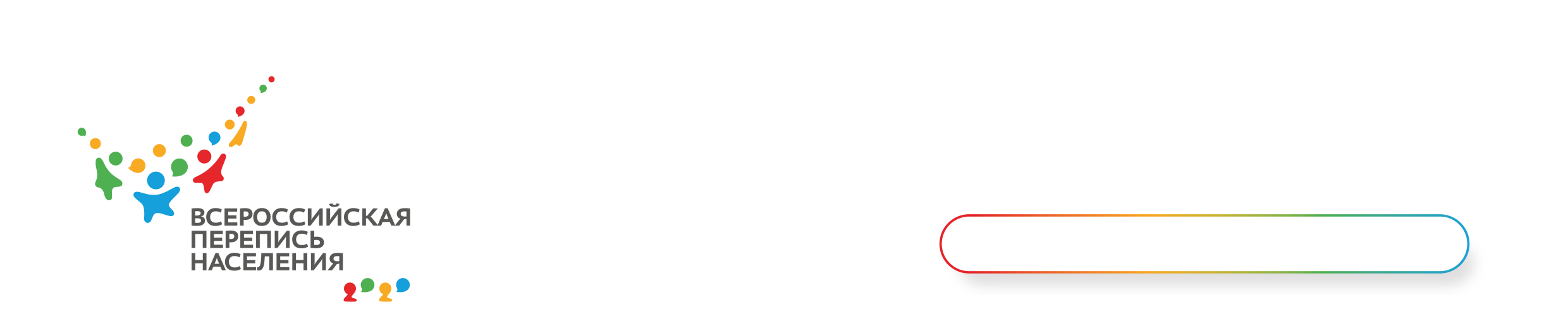 СВЕРХУРБАНИЗАЦИЯ И СТИЛЬ ЖИЗНИ: КАК МЕНЯЮТСЯ ГОРОДА РОССИИДо 1950-х годов Россия оставалась страной с преобладающим сельским населением. Перепись населения 1959 года показала, что в городах живет больше половины всех граждан страны. Сейчас горожанами называют себя три четверти россиян. Во Всемирный день городов выясняем, что такое сверхурбанизация, какие города растут быстрее всех и как IT-технологии помогут жителям страны во время Всероссийской переписи населения 2020 года.В настоящее время в России насчитывается более тысячи городов. Большую часть из них составляют малые города с населением до 50 тыс. человек. Численность населения 16 городов превышает 1 млн человек, это: Москва, Санкт-Петербург, Новосибирск, Екатеринбург, Нижний Новгород, Казань, Челябинск, Омск, Самара, Ростов-на-Дону, Уфа, Красноярск, Воронеж, Пермь, Волгоград и Краснодар. В городах-миллионниках проживает почти четверть населения страны.В ряде российских городов сейчас наблюдается активное строительство. По данным Росстата, за первые девять месяцев 2019 года в России введено в эксплуатацию 639 тыс. квартир общей площадью 49 млн квадратных метров. Это почти на 7% больше, чем за аналогичный период прошлого года. «Интересно, что Москва и Санкт-Петербург разрастаются не так стремительно, как мы думаем. Наибольший рост численности со времени переписи 2010 года продемонстрировали Тюмень – ее население увеличилось на 35%, Махачкала (+27%), Краснодар и Воронеж (+24%), а также Красноярск и Томск (+16%)», - отмечает заведующая лабораторией количественных методов исследования регионального развития РЭУ имени Г.В. Плеханова Елена Егорова.Главной тенденцией развития российских городов с момента прошедшей в 2010 году Всероссийской переписи населения эксперты называют сверхурбанизацию или «стекание» жителей малых и средних городов в более крупные. Этот процесс связан с более высоким уровнем жизни в крупных городах и ощущением «больших возможностей». Причем это не всегда соответствует действительности. Бывает, что и в малых городах жизнь ничем не хуже, чем в мегаполисе. «Психологически наш человек привык к тому, что чем больше город – тем больше возможностей. Наверное, каждый из нас сталкивался с такими случаями, когда люди переезжали в большие города, ничего от этого не выигрывали, но считали, что это все равно хорошо, ведь всегда есть надежда, что что-нибудь да подвернется», - констатирует генеральный директор Института региональных проблем Дмитрий Журавлев.По его словам, в крупных городах проще наладить современную инфраструктуру. «Это столицы региональных экономик, в них удается создать иной, более «западный» в смысле организации быта, стиль жизни», - подчеркивает он. Как в той песне: «электричество, газ, телефон, водопровод, коммунальный рай без хлопот и забот…».Качественно иные условия жизни формируются и благодаря широкому распространению интернета. Поэтому статистики возлагают определенные надежды на использование IT-технологий во время Всероссийской переписи населения, которая пройдет в октябре 2020 года. Ответить на вопросы электронного переписного листа на портале «Госуслуги» можно будет самостоятельно, а не пускать в дом незнакомого человека. Будущая цифровая перепись покажет, как изменилась страна тысячи городов за последнее десятилетие.